New Jersey Department of Education Health History Update QuestionnaireName of School:  	Student: 		Age:	Grade: Date of Last Physical Examination:	Sport:Since the last pre-participation physical examination, has your son/daughter:Been medically advised not to participate in a sport?  Yes	No If yes, describe in detail: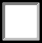 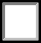 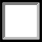 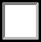 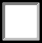 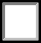 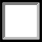 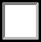 Sustained a concussion, been unconscious or lost memory from a blow to the head?  Yes	No If yes, explain in detail:Broken a bone or sprained/strained/dislocated any muscle or joints?  Yes	No If yes, describe in detail.Fainted or “blacked out?” Yes	NoIf yes, was this during or immediately after exercise?Experienced chest pains, shortness of breath or “racing heart?”  Yes	No If yes, explainHas there been a recent history of fatigue and unusual tiredness? Yes	NoBeen hospitalized or had to go to the emergency room?  Yes	No If yes, explain in detailSince the last physical examination, has there been a sudden death in the family or has any member of the family under age 50 had a heart attack or “heart trouble?”  NoStarted or stopped taking any over-the-counter or prescribed medications? Yes NoBeen diagnosed with Coronavirus (COVID-19)?  Yes No If diagnosed with Coronavirus (COVID-19), was your son/daughter symptomatic? Yes No    If diagnosed with Coronavirus (COVID-19), was your son/daughter hospitalized?   No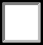 11. Has any member of the student-athlete’s household been diagnosed with Coronavirus (COVID-19)?  No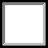 Date: 	Signature of parent/guardian:  	